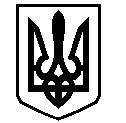 У К Р А Ї Н АВАСИЛІВСЬКА МІСЬКА РАДАЗАПОРІЗЬКОЇ ОБЛАСТІР О З П О Р Я Д Ж Е Н Н Яміського голови« 06» січня 2021                                                                                                               № 02Про затвердження містобудівних умов та обмежень для проектування об’єкта будівництваКеруючись  статтею 42, підпунктом 9 пункту «а» статті 31 Закону України «Про місцеве самоврядування в Україні», статті 29 Закону України «Про регулювання містобудівної  діяльності», розглянувши заяву Работенка Романа Сергійовича про надання містобудівних умов та обмежень для проектування об’єкта будівництва  «Реконструкція магазину «Комп’ютерний всесвіт» під клініку «Пре стиж» в м. Василівка, вул. Соборна, 5 «б»
ЗОБОВ’ЯЗУЮ:1. Затвердити містобудівні умови та обмеження для проектування об’єкта будівництва: «Реконструкція магазину «Комп’ютерний всесвіт» під клініку «Престиж» , додаються.Перший заступник міського голови з питань діяльності виконавчих органів ради                                    Денис КАЛІНІН